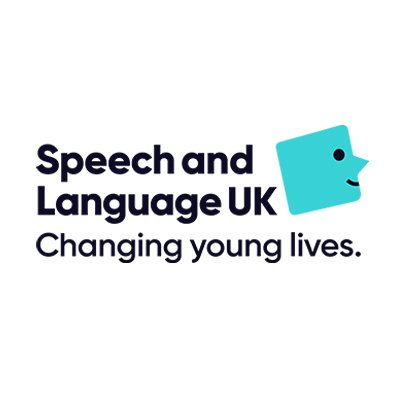 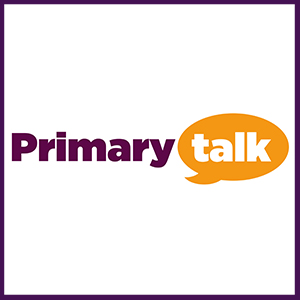           Primary Talk Training Materials Order Form                               Please return completed order form to:EMAIL: info@speechandlanguage.org.uk | POST: Primary Talk, Speech and Language UK, 31 Angel Gate, Goswell Road, London, EC1V 2PT | 020 7843 2515 LICENSED TUTOR DETAILSTraining must be delivered by one of our approved Licensed Tutors. We will not be able to process this order without the Licensed Tutor’s details. Please ensure that youinclude the Licensed Tutor’s name. If you do not know the number or organisation this can be left blank.PAYMENT DETAILS: Payment for goods can be made by the Tutor, the organisation receiving training or the organisation requisitioning training. Payment by invoice (payment terms 28 days) is acceptable provided that the payer is a public sector organisation or someone to whom Speech and Language UK has already granted credit facilities. If payment by cheque, goods will be sent once funds have cleared. Cheques can be made payable to ‘Speech and Language UK’.DELIVERY INSTRUCTIONS LICENSED TUTOR DETAILSTraining must be delivered by one of our approved Licensed Tutors. We will not be able to process this order without the Licensed Tutor’s details. Please ensure that youinclude the Licensed Tutor’s name. If you do not know the number or organisation this can be left blank.PAYMENT DETAILS: Payment for goods can be made by the Tutor, the organisation receiving training or the organisation requisitioning training. Payment by invoice (payment terms 28 days) is acceptable provided that the payer is a public sector organisation or someone to whom Speech and Language UK has already granted credit facilities. If payment by cheque, goods will be sent once funds have cleared. Cheques can be made payable to ‘Speech and Language UK’.DELIVERY INSTRUCTIONS LICENSED TUTOR DETAILSTraining must be delivered by one of our approved Licensed Tutors. We will not be able to process this order without the Licensed Tutor’s details. Please ensure that youinclude the Licensed Tutor’s name. If you do not know the number or organisation this can be left blank.PAYMENT DETAILS: Payment for goods can be made by the Tutor, the organisation receiving training or the organisation requisitioning training. Payment by invoice (payment terms 28 days) is acceptable provided that the payer is a public sector organisation or someone to whom Speech and Language UK has already granted credit facilities. If payment by cheque, goods will be sent once funds have cleared. Cheques can be made payable to ‘Speech and Language UK’.DELIVERY INSTRUCTIONS LICENSED TUTOR DETAILSTraining must be delivered by one of our approved Licensed Tutors. We will not be able to process this order without the Licensed Tutor’s details. Please ensure that youinclude the Licensed Tutor’s name. If you do not know the number or organisation this can be left blank.PAYMENT DETAILS: Payment for goods can be made by the Tutor, the organisation receiving training or the organisation requisitioning training. Payment by invoice (payment terms 28 days) is acceptable provided that the payer is a public sector organisation or someone to whom Speech and Language UK has already granted credit facilities. If payment by cheque, goods will be sent once funds have cleared. Cheques can be made payable to ‘Speech and Language UK’.DELIVERY INSTRUCTIONS LICENSED TUTOR DETAILSTraining must be delivered by one of our approved Licensed Tutors. We will not be able to process this order without the Licensed Tutor’s details. Please ensure that youinclude the Licensed Tutor’s name. If you do not know the number or organisation this can be left blank.PAYMENT DETAILS: Payment for goods can be made by the Tutor, the organisation receiving training or the organisation requisitioning training. Payment by invoice (payment terms 28 days) is acceptable provided that the payer is a public sector organisation or someone to whom Speech and Language UK has already granted credit facilities. If payment by cheque, goods will be sent once funds have cleared. Cheques can be made payable to ‘Speech and Language UK’.DELIVERY INSTRUCTIONS LICENSED TUTOR DETAILSTraining must be delivered by one of our approved Licensed Tutors. We will not be able to process this order without the Licensed Tutor’s details. Please ensure that youinclude the Licensed Tutor’s name. If you do not know the number or organisation this can be left blank.PAYMENT DETAILS: Payment for goods can be made by the Tutor, the organisation receiving training or the organisation requisitioning training. Payment by invoice (payment terms 28 days) is acceptable provided that the payer is a public sector organisation or someone to whom Speech and Language UK has already granted credit facilities. If payment by cheque, goods will be sent once funds have cleared. Cheques can be made payable to ‘Speech and Language UK’.DELIVERY INSTRUCTIONS LICENSED TUTOR DETAILSTraining must be delivered by one of our approved Licensed Tutors. We will not be able to process this order without the Licensed Tutor’s details. Please ensure that youinclude the Licensed Tutor’s name. If you do not know the number or organisation this can be left blank.PAYMENT DETAILS: Payment for goods can be made by the Tutor, the organisation receiving training or the organisation requisitioning training. Payment by invoice (payment terms 28 days) is acceptable provided that the payer is a public sector organisation or someone to whom Speech and Language UK has already granted credit facilities. If payment by cheque, goods will be sent once funds have cleared. Cheques can be made payable to ‘Speech and Language UK’.DELIVERY INSTRUCTIONS LICENSED TUTOR DETAILSTraining must be delivered by one of our approved Licensed Tutors. We will not be able to process this order without the Licensed Tutor’s details. Please ensure that youinclude the Licensed Tutor’s name. If you do not know the number or organisation this can be left blank.PAYMENT DETAILS: Payment for goods can be made by the Tutor, the organisation receiving training or the organisation requisitioning training. Payment by invoice (payment terms 28 days) is acceptable provided that the payer is a public sector organisation or someone to whom Speech and Language UK has already granted credit facilities. If payment by cheque, goods will be sent once funds have cleared. Cheques can be made payable to ‘Speech and Language UK’.DELIVERY INSTRUCTIONS LICENSED TUTOR DETAILSTraining must be delivered by one of our approved Licensed Tutors. We will not be able to process this order without the Licensed Tutor’s details. Please ensure that youinclude the Licensed Tutor’s name. If you do not know the number or organisation this can be left blank.PAYMENT DETAILS: Payment for goods can be made by the Tutor, the organisation receiving training or the organisation requisitioning training. Payment by invoice (payment terms 28 days) is acceptable provided that the payer is a public sector organisation or someone to whom Speech and Language UK has already granted credit facilities. If payment by cheque, goods will be sent once funds have cleared. Cheques can be made payable to ‘Speech and Language UK’.DELIVERY INSTRUCTIONS LICENSED TUTOR DETAILSTraining must be delivered by one of our approved Licensed Tutors. We will not be able to process this order without the Licensed Tutor’s details. Please ensure that youinclude the Licensed Tutor’s name. If you do not know the number or organisation this can be left blank.PAYMENT DETAILS: Payment for goods can be made by the Tutor, the organisation receiving training or the organisation requisitioning training. Payment by invoice (payment terms 28 days) is acceptable provided that the payer is a public sector organisation or someone to whom Speech and Language UK has already granted credit facilities. If payment by cheque, goods will be sent once funds have cleared. Cheques can be made payable to ‘Speech and Language UK’.DELIVERY INSTRUCTIONS LICENSED TUTOR DETAILSTraining must be delivered by one of our approved Licensed Tutors. We will not be able to process this order without the Licensed Tutor’s details. Please ensure that youinclude the Licensed Tutor’s name. If you do not know the number or organisation this can be left blank.PAYMENT DETAILS: Payment for goods can be made by the Tutor, the organisation receiving training or the organisation requisitioning training. Payment by invoice (payment terms 28 days) is acceptable provided that the payer is a public sector organisation or someone to whom Speech and Language UK has already granted credit facilities. If payment by cheque, goods will be sent once funds have cleared. Cheques can be made payable to ‘Speech and Language UK’.DELIVERY INSTRUCTIONS LICENSED TUTOR DETAILSTraining must be delivered by one of our approved Licensed Tutors. We will not be able to process this order without the Licensed Tutor’s details. Please ensure that youinclude the Licensed Tutor’s name. If you do not know the number or organisation this can be left blank.PAYMENT DETAILS: Payment for goods can be made by the Tutor, the organisation receiving training or the organisation requisitioning training. Payment by invoice (payment terms 28 days) is acceptable provided that the payer is a public sector organisation or someone to whom Speech and Language UK has already granted credit facilities. If payment by cheque, goods will be sent once funds have cleared. Cheques can be made payable to ‘Speech and Language UK’.DELIVERY INSTRUCTIONS LICENSED TUTOR DETAILSTraining must be delivered by one of our approved Licensed Tutors. We will not be able to process this order without the Licensed Tutor’s details. Please ensure that youinclude the Licensed Tutor’s name. If you do not know the number or organisation this can be left blank.PAYMENT DETAILS: Payment for goods can be made by the Tutor, the organisation receiving training or the organisation requisitioning training. Payment by invoice (payment terms 28 days) is acceptable provided that the payer is a public sector organisation or someone to whom Speech and Language UK has already granted credit facilities. If payment by cheque, goods will be sent once funds have cleared. Cheques can be made payable to ‘Speech and Language UK’.DELIVERY INSTRUCTIONS LICENSED TUTOR DETAILSTraining must be delivered by one of our approved Licensed Tutors. We will not be able to process this order without the Licensed Tutor’s details. Please ensure that youinclude the Licensed Tutor’s name. If you do not know the number or organisation this can be left blank.PAYMENT DETAILS: Payment for goods can be made by the Tutor, the organisation receiving training or the organisation requisitioning training. Payment by invoice (payment terms 28 days) is acceptable provided that the payer is a public sector organisation or someone to whom Speech and Language UK has already granted credit facilities. If payment by cheque, goods will be sent once funds have cleared. Cheques can be made payable to ‘Speech and Language UK’.DELIVERY INSTRUCTIONS LICENSED TUTOR DETAILSTraining must be delivered by one of our approved Licensed Tutors. We will not be able to process this order without the Licensed Tutor’s details. Please ensure that youinclude the Licensed Tutor’s name. If you do not know the number or organisation this can be left blank.PAYMENT DETAILS: Payment for goods can be made by the Tutor, the organisation receiving training or the organisation requisitioning training. Payment by invoice (payment terms 28 days) is acceptable provided that the payer is a public sector organisation or someone to whom Speech and Language UK has already granted credit facilities. If payment by cheque, goods will be sent once funds have cleared. Cheques can be made payable to ‘Speech and Language UK’.DELIVERY INSTRUCTIONS LICENSED TUTOR DETAILSTraining must be delivered by one of our approved Licensed Tutors. We will not be able to process this order without the Licensed Tutor’s details. Please ensure that youinclude the Licensed Tutor’s name. If you do not know the number or organisation this can be left blank.PAYMENT DETAILS: Payment for goods can be made by the Tutor, the organisation receiving training or the organisation requisitioning training. Payment by invoice (payment terms 28 days) is acceptable provided that the payer is a public sector organisation or someone to whom Speech and Language UK has already granted credit facilities. If payment by cheque, goods will be sent once funds have cleared. Cheques can be made payable to ‘Speech and Language UK’.DELIVERY INSTRUCTIONS LICENSED TUTOR DETAILSTraining must be delivered by one of our approved Licensed Tutors. We will not be able to process this order without the Licensed Tutor’s details. Please ensure that youinclude the Licensed Tutor’s name. If you do not know the number or organisation this can be left blank.PAYMENT DETAILS: Payment for goods can be made by the Tutor, the organisation receiving training or the organisation requisitioning training. Payment by invoice (payment terms 28 days) is acceptable provided that the payer is a public sector organisation or someone to whom Speech and Language UK has already granted credit facilities. If payment by cheque, goods will be sent once funds have cleared. Cheques can be made payable to ‘Speech and Language UK’.DELIVERY INSTRUCTIONS LICENSED TUTOR DETAILSTraining must be delivered by one of our approved Licensed Tutors. We will not be able to process this order without the Licensed Tutor’s details. Please ensure that youinclude the Licensed Tutor’s name. If you do not know the number or organisation this can be left blank.PAYMENT DETAILS: Payment for goods can be made by the Tutor, the organisation receiving training or the organisation requisitioning training. Payment by invoice (payment terms 28 days) is acceptable provided that the payer is a public sector organisation or someone to whom Speech and Language UK has already granted credit facilities. If payment by cheque, goods will be sent once funds have cleared. Cheques can be made payable to ‘Speech and Language UK’.DELIVERY INSTRUCTIONSNameNameNameNameRoleRoleOrganisation/SchoolOrganisation/SchoolOrganisation/SchoolOrganisation/SchoolAddressAddressAddressAddressPostcodePostcodePostcodePostcodePhone Delivery DeadlineDelivery DeadlineDate of trainingDate of trainingDate of trainingDate of trainingDelivery instructionsDelivery instructionsDelivery instructionsCUSTOMER SIGNATURE CUSTOMER SIGNATURE CUSTOMER SIGNATURE CUSTOMER SIGNATURE CUSTOMER SIGNATURE CUSTOMER SIGNATURE CUSTOMER SIGNATURE CUSTOMER SIGNATURE CUSTOMER SIGNATURE CUSTOMER SIGNATURE CUSTOMER SIGNATURE CUSTOMER SIGNATURE CUSTOMER SIGNATURE CUSTOMER SIGNATURE CUSTOMER SIGNATURE CUSTOMER SIGNATURE SignedSignedOn behalf ofOn behalf ofOn behalf ofOn behalf ofNameNameRoleRoleDateDate